  JADŁOSPIS 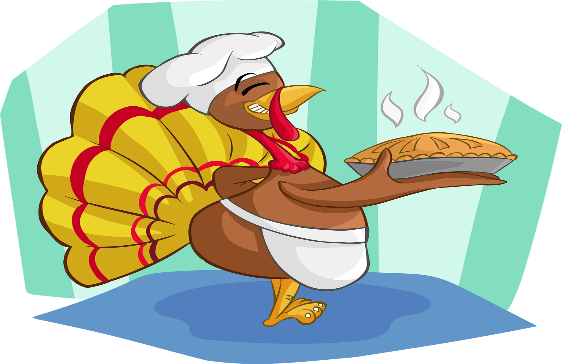      DATAŚNIADANIEOBIADPODWIECZOREK15.04PN-Pieczywo mieszane z masłem, mix białych serów i warzyw -OwocKrupnik z wkładkąKopytka staropolskie na słodkoWodaKajzerka z masłem i szynką drobiowąHerbataAlergeny1,3,71,3,7,13,141,3,716.04WT-Zupa mleczna z kaszą manną-Kanapkowa z masłem, serek almette, ogórek zielony, herbata z cytryną-Owoc Rosół z lanym ciastemKotlet mielony z pieca, ziemniaki, buraczkiWodaJogurt naturalny z galaretką i granolą Alergeny1,3,71,3,7,13,147,817.04ŚR-Chałka z masłemKakao -OwocZupa jarzynowa Makaron zapiekany z wędliną, ketchupWodaPieczywo z masłem,  pomidor ze szczypiorkiemHerbataAlergeny1,3,7 1,3,7,10,13,141,3,718.04CZW-Pieczywo mieszane z masłem, pasta z wędliny z cebulką-Owoc Kalafiorowa z ryżemPieczeń z karczku, ziemniaki, sałatka z czerwonej kapusty WodaJogurcik owocowy         Wafel ryżowyAlergeny1,3,7,141,13,14719.04PT-Pieczywo z masłem, Jajko, ser żółty, pomidor ze szczypiorkiem Herbata-OwocPomidorowa makaronem, ziemniaki, filet z ryby pieczonySurówka z warzyw mieszanychWodaBananAlergeny1,3,7,141,3,4,7,10,13,14